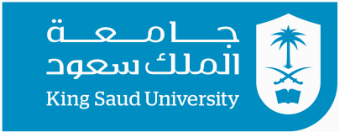 Tutorial 10Differential Equations	Perform the following tasks:Consider the following first order one variable ODERearrange this equation (x, t)………………………………………………………………………………………………………………………………………………………………Write a Python program allowing solving the equation (x, t)  and plotting the solution for i in the interval [0, 10] using 1000 slices using the initial values xi=0 and ti=0Save the final program and name it T10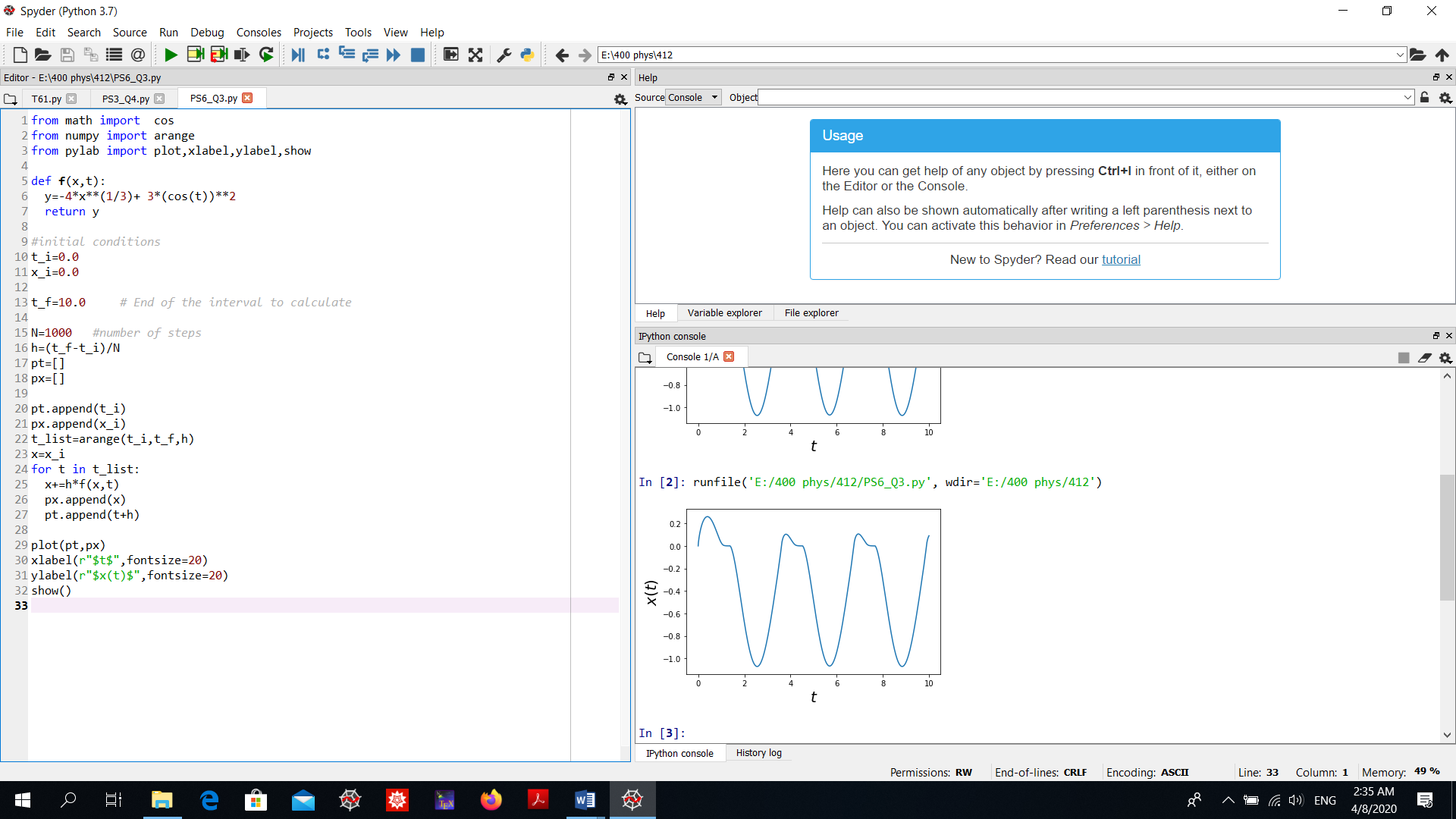 PHYS 400 Academic year 1444 HComputational Physics	Semester 442Student’s Nameاسم الطالبID numberالرقم الجامعي